ОФИЦИАЛЬНОЕ ОПУБЛИКОВАНИЕСобрание представителей сельского поселения Шентала муниципального района Шенталинский Самарской области                                                              Р Е Ш Е Н И Е      ПРОЕКТ «29 »  марта  2023 г.                                                                                        №  ****Об исполнении бюджетасельского поселения Шентала за 2022 годВ соответствии с Бюджетным кодексом Российской Федерации и Положением о бюджетном процессе в сельском поселении Шентала Собрание представителей сельского поселения ШенталаРЕШИЛО:        Статья 1.  Утвердить отчет об исполнении бюджета сельского поселения Шентала (далее – бюджет поселения) за 2022 год по доходам в сумме  43 842 034,89 рублей, по расходам в сумме 43 035 723,50 рублей с превышением доходов над расходами 806 311,39 (профицит бюджета сельского поселения Шентала ) в сумме 806 311,39 рублей.1. 2. Утвердить следующие показатели годового отчета: 1) по доходам бюджета поселения по кодам классификации доходов бюджетов за 2022 год согласно приложению № 1 к настоящему Решению; 2) исполнения бюджета по  разделам, подразделам, целевым статьям (муниципальным программам и непрограммным направлениям деятельности), группам  (подгруппам) видов расходов классификации расходов  бюджета сельского поселения Шентала  муниципального района Шенталинский Самарской области за 2022  год согласно приложению № 2 к настоящему Решению; 3) по источникам финансирования дефицита бюджета поселения по кодам классификации источников финансирования дефицитов бюджетов за 2022 год согласно приложению № 3 к настоящему Решению; 4)информация о соблюдении норматива формирования расходов на содержание органов местного самоуправления сельского поселения Шентала приложение №4 ;      Статья 2. Опубликовать сведения о численности муниципальных служащих органов местного самоуправления, о фактических затратах на их денежное содержание по сельскому поселению Шентала муниципального района Шенталинский Самарской области за 2022 год в соответствии с приложением № 7 к настоящему решению.       Статья 3. Опубликовать данное решение в газете «Вестник поселения Шентала».Глава сельского поселения Шентала муниципального района ШенталинскийСамарской области                                                                  В.И.МиханьковПредседатель собрания представителей сельского поселения Шентала муниципального района ШенталинскийСамарской области                                                                      Г.П.Гафарова  Приложение 5к проекту решения «Об исполнении бюджета сельского поселения Шентала муниципального района Шенталинский Самарской области за 2022 год» Сведенияо численности муниципальных служащих органов местного самоуправления, о фактических затратах на их денежное содержание по  сельскому поселению Шентала за 2022 год                                                                                                 ( руб. коп)Администрация сельского поселения Шентала муниципального района Шенталинский Самарской областиРАСПОРЯЖЕНИЕ от 28.03.2023 г. № 21-рО проведении в весенний период 2023 года месячника по санитарной очистке и благоустройству природных территорий сельского поселения Шентала муниципального района Шенталинский Самарской области	В целях обеспечения конституционных прав граждан на благоприятную окружающую среду, санитарной очистки и благоустройства природных территорий, для обеспечения экологической безопасности населения на территории сельского поселения Шентала муниципального района Шенталинский Самарской области:Провести весенний санитарно-экологический месячник по санитарной очистке и благоустройству природных территорий, учету и ликвидации мест несанкционированного размещения отходов с 10 апреля 2023 года по мере готовности территорий. Создать при Администрации сельского поселения Шентала муниципального района Шенталинский Самарской области рабочую группу по организации и проведению месячника по благоустройству (приложение №1) и возложить на нее функции организации и контроля за ходом проведения мероприятий по месячнику. В срок до 10.04.2023 г.:3.1. Разработать и представить в рабочую группу по организации и проведению месячника по благоустройству при Администрации муниципального района Шенталинский Самарской области план мероприятий (приложение №2):-по очистке территорий, прилегающих к предприятиям, организациям и учреждениям всех форм собственности;-по ликвидации несанкционированных свалок, навалов мусора;-по очистке территорий водооохранных зон, оврагов, территорий, прилегающих к родникам и малым рекам; -по приведению в порядок домов, зданий, ограждений домов;-по грейдерованию и выравниванию дорог;-в период с 22 апреля 2023 по 31 мая 2023 года провести Всероссийский экологический субботник «Зеленая Весна - 2023»;-в период с 20 апреля 2023 по 20 мая 2023 года провести Всероссийскую экологическую акцию «Вода России»;3.2. Организовать выполнение работ по очистке территорий с привлечением населения, учащихся и студентов, а также работников предприятий и организаций всех форм собственности.3.3. До 15.05.2023 года представить в рабочую группу по организации и проведению месячника по благоустройству при Администрации муниципального района Шенталинский Самарской области отчет о проведенных мероприятиях (приложение №2). 4. Настоящее распоряжение опубликовать в газете «Вестник поселения Шентала» и разместить на официальном сайте Администрации сельского поселения Шентала муниципального района Шенталинский Самарской области в сети Интернет. 5. Контроль за исполнением настоящего распоряжения оставляю за собой.Глава сельского поселения Шенталамуниципального района Шенталинский Самарской области                                                            В.И. МиханьковПриложение № 1  к распоряжению Администрации сельского поселения Шентала муниципального района Шенталинский Самарской области от 28.03.2023 г. № 21-р Рабочая группа по организации и проведению месячника по благоустройству при Администрации сельского поселения Шентала муниципального района Шенталинский Самарской области  Миханьков В.И. – Глава сельского поселения Шентала – председатель рабочей группы.Члены рабочей группы: -Кудашев А.В. – директор МУП «Благоустройство».-Анкин П.В. – заместитель Главы сельского поселения Шентала;-Ворожеев А.П. – директор МП «Шенталинское ПОЖКХ» (по согласованию);-Камалов И.Н. – генеральный директор ООО «Наш дом» (по согласованию); -Гафарова Г.П. – Председатель Собрания представителей сельского поселения Шентала (по согласованию); -Краснов С.В. – депутат Собрания представителей сельского поселения Шентала (по согласованию);-Галяутдинов Ш.Ш. – депутат Собрания представителей сельского поселения Шентала (по согласованию).Приложение № 2  к распоряжению Администрации сельского поселения Шентала муниципального района Шенталинский Самарской области от 28.03.2023 г. № 21-р План (отчет) о проведении в весенний период 2023 г. мероприятий по санитарной очистке и  благоустройству природных территорий сельского поселения Шентала муниципального района Шенталинский Самарской областиПОСТАНОВЛЕНИЕ от 28.03.2023 г. № 16-пО подготовке проекта Постановления о предоставлении разрешения на отклонение от предельных параметров разрешенного строительства, реконструкции объектов капитального строительства в сельском поселении Шентала муниципального района Шенталинский  Самарской области в отношении земельного участка с кадастровым номером 63:36:0105021:391В соответствии с Градостроительным кодексом Российской Федерации, Федеральным законом от 06.10.2003 № 131-ФЗ «Об общих принципах организации местного самоуправления в Российской Федерации», в соответствии с протоколом Комиссии по подготовке проекта правил землепользования и застройки сельского  поселения Шентала муниципального района Шенталинский Самарской области от 27.03.2023г, Законом Самарской области от 12.07.2006 № 90-ГД «О градостроительной деятельности на территории Самарской области», руководствуясь Уставом сельского поселения Шентала муниципального района Шенталинский Самарской областиПОСТАНОВЛЯЕТ:1. Подготовить проект Постановления по предоставлению разрешения на отклонение от предельных параметров разрешенного строительства, реконструкции объектов капитального строительства в сельском поселении Шентала муниципального района Шенталинский Самарской области для последующего предоставления разрешения на отклонение от предельных параметров разрешенного строительства, реконструкции объектов капитального строительства для земельного участка 63:36:0105021:391 площадью 1277,0 кв.м., расположенного по адресу: Самарская область, Шенталинский район, ж/д ст. Шентала, ул. Вокзальная, участок 36.  Разрешить отклонение от предельных параметров разрешенного строительства, реконструкции объектов капитального строительства для земельного участка с установлением следующих значений параметров:  Минимальный отступ от границ земельного участка с кадастровым номером 63:36:0105021:79 с 3 м. до 1 м.Минимальный отступ от границ земельного участка с кадастровым номером 63:36:0105021:92 с 3 м. до 1 м.в соответствии с протоколом комиссии по подготовке проекта правил землепользования и застройки сельского  поселения Шентала муниципального района Шенталинский Самарской области от 27.03.2023г.Опубликовать настоящее постановление в газете «Вестник поселения Шентала» и разместить на официальном сайте Администрации  сельского поселения Шентала муниципального района Шенталинский Самарской области в сети Интернет.Контроль за исполнением настоящего постановления оставляю за собой.Глава сельского поселения Шенталамуниципального района ШенталинскийСамарской области                                                                 В.И. Миханьков ПОСТАНОВЛЕНИЕ от 28.03.2023 г. № 17-пО временном ограничении движения большегрузных транспортных средств на автомобильных дорогах общего пользования местного значения на территории сельского поселения Шентала муниципального района Шенталинский Самарской областиВ целях обеспечения сохранности автомобильных дорог на территории сельского поселения Шентала муниципального района Шенталинский Самарской области от разрушения из-за неблагоприятных природно-климатических условий в весенний период 2023 года, руководствуясь п. 2 ст. 30 Федерального закона от 08.11.2007 г. № 257-ФЗ «Об автомобильных дорогах и о дорожной деятельности в Российской Федерации и о внесении изменений в отдельные законодательные акты Российской Федерации», п. 5 ст. 14 Федерального закона от 06.10.2003 г. № 131-ФЗ «Об общих принципах организации местного самоуправления Российской Федерации», Уставом сельского поселения Шентала муниципального района Шенталинский Самарской области, Администрация сельского поселения Шентала муниципального района Шенталинский Самарской области ПОСТАНОВЛЯЕТ: С 1 по 30 апреля 2023 года ограничить движение большегрузных транспортных средств на автомобильных дорогах общего пользования местного значения на территории сельского поселения Шентала муниципального района Шенталинский Самарской области.Настоящее постановление опубликовать в газете «Вестник поселения Шентала» и разместить на официальном сайте Администрации сельского поселения Шентала муниципального района Шенталинский Самарской области в сети «Интернет» по адресу: http:// shentala63.ru.Контроль за исполнением настоящего постановления оставляю за собой. Глава сельского поселения Шенталамуниципального района Шенталинский Самарской области                                                                 В.И. МиханьковПОСТАНОВЛЕНИЕ от 28.03.2023 г. № 18-пО проведении конкурса на лучший проект благоустройства «Аллея любви» по адресу: ж/д ст. Шентала, ул. Советская В целях выявления лучшего проектного предложения по благоустройству и озеленению «Аллеи любви» по адресу: ж/д ст. Шентала, ул. Советская, и  вовлечения населения, коллективов учреждений в работу по благоустройству и созданию эстетического вида общественной территории  сельского поселения, Администрация сельского поселения Шентала муниципального района Шенталинский Самарской областиПОСТАНОВЛЯЕТ:Объявить конкурс на лучший проект благоустройства «Аллея любви» по адресу: ж/д ст. Шентала, ул. Советская (далее – Конкурс). Утвердить прилагаемые:- Положение о проведении Конкурса.- Состав комиссии по подведению итогов Конкурса.Опубликовать настоящее постановление в газете сельского поселения Шентала муниципального района Шенталинский Самарской области «Вестник поселения Шентала» и разместить на официальном сайте Администрации сельского поселения Шентала муниципального района Шенталинский Самарской области в информационно-телекоммуникационной сети «Интернет» по адресу http://shentala63.ru/.Контроль за исполнением настоящего постановления оставляю за собой.Настоящее постановление вступает в силу со дня его подписания.Глава сельского поселения Шенталамуниципального района Шенталинский Самарской области                                                                        В.И. МиханьковПриложение №1к постановлению Администрации сельского поселения Шентала муниципального района Шенталинский Самарской области от 28.03.2023 года № 18-п ПОЛОЖЕНИЕо проведении конкурса на лучший проект благоустройства «Аллея любви» по адресу: ст. Шентала, ул. СоветскаяI. Общие положенияНастоящее Положение о проведении конкурса  на лучший проект благоустройства «Аллея любви» (далее – Положение) устанавливает порядок и условия проведения конкурса.II. Цели проведения конкурсаОсновной целью конкурса является выявление лучшего проектного предложения по благоустройству и озеленению «Аллеи любви».Конкурс направлен на широкое вовлечение населения, коллективов учреждений в работу по благоустройству и созданию эстетического вида территории сельского поселения.III. Основные задачи конкурса-  Благоустройство и озеленение «Аллеи любви»;-  Увеличение зеленых зон общественных территорий;-  Формирование эстетической культуры граждан;- Воспитание бережного отношения населения к окружающей среде,           объектам благоустройства.- Формирование позитивного общественного мнения о благоустройстве поселения.IV. Участники конкурсаК участию приглашаются все заинтересованные лица: учащиеся, студенты, жители, учреждения и организации всех форм собственности.V. Сроки проведения конкурсаКонкурс проводится с 01 апреля 2023 года по 26 мая 2023 года. Заявки принимаются по 26 мая 2023 года включительно, представленные заявки в конкурсную комиссию после 26 мая 2023 года к рассмотрению не принимаются.Заявки на участие в конкурсе (приложение № 1 к положению) принимаются по адресу: - Самарская область, Шенталинский район,  ж/д ст. Шентала, ул. Вокзальная, д. 20, Администрация сельского поселения Шентала муниципального района Шенталинский Самарской области.Телефон для справок: 8 (84652)2-17-57.e-mail: ASPshentala@yandex.ruК рассмотрению принимаются коллективные и индивидуальные письменные заявки на участие в конкурсе.VI. Учредители конкурсаУчредителем конкурса является Администрация сельского поселения Шентала муниципального района Шенталинский Самарской области.VII. Конкурсная комиссияКонкурсная комиссия формируется в следующем составе: председатель конкурсной комиссии, заместитель председателя, секретарь и члены конкурсной комиссии.В состав конкурсной комиссии входят представители Администрации сельского поселения Шентала, Администрации муниципального района Шенталинский, депутаты Собрания представителей сельского поселения Шентала.Конкурсная комиссия:- выполняет организационные функции, связанные с проведением Конкурса- консультирует по вопросам проведения Конкурса;- информирует население о ходе и результатах проведения Конкурса;- принимает решение о победителе Конкурса, согласно поданной заявке по критериям оценки.Работа конкурсной комиссии по выбору победителей проводится: с 29 мая 2023 года по 31 мая 2023 года – путем составления бюллетеней (приложение 2 к настоящему положению).Заседание конкурсной комиссии правомочно, если на нем присутствует более половины членов комиссии. Решение комиссии принимается простым большинством голосов и оформляется протоколом, который подписывают председатель комиссии и все присутствующие члены комиссии (приложение № 3 к настоящему положению). В случае равенства баллов у двух и более участников члены конкурсной комиссии определяют победителя путем голосования. VIII. Требования к проекту Проект должен представлять предложение по благоустройству и озеленению  «Аллеи любви».Демонстрационные материалы предоставляются в печатном или электронном варианте в виде чертежей, рисунков, макетов, работ с использованием специализированных компьютерных программ или иных изображений, раскрывающих основные идеи представляемого проекта.IX. Критерии конкурсного отбораПодведение итогов конкурса проводится в соответствии с критериями оценки, указанными в приложении № 2 к настоящему положению.X. Порядок подведения итогов, награждения победителей и участников конкурсаПобедителем Конкурса признается участник, набравший наибольшее количество баллов. Победитель награждается почетной грамотой от имени Главы сельского поселения Шентала и памятным подарком на торжественном мероприятии.Остальные участники конкурса получают памятные дипломы.Итоги конкурса размещаются на официальном сайте Администрации сельского поселения Шентала.Приложение № 1 к положению о конкурсена лучший проект благоустройства «Аллея любви» по адресу: ж/д ст. Шентала, ул. Советская  Председателю конкурсной комиссии по проведению конкурса на лучший проект благоустройства «Аллея любви» по адресу: ж/д ст. Шентала, ул. Советская от ________________________________(Ф.И.О., наименование учреждения)_____________________________________________проживающего (ей) (расположенного)по адресу: _____________________________________________________________________________________________ЗаявкаПрошу допустить______________________________________________________________________________________________________________________________________________ __________________________________________________________________________________ (Ф.И.О., наименование учреждения, адрес регистрации, адрес местонахождения, контактные данные и т.д.)к участию в конкурсе  на  лучший проект благоустройства «Аллея любви»  по адресу: ж/д ст. Шентала, ул. Советская  Дата подачи заявки: _________________________________________________________ / ___________________________________________ / Приложение № 2 к положению о конкурсена лучший проект благоустройства «Аллея любви» по адресу: ж/д ст. Шентала, ул. Советская  Оценочная карточка__________________________________________________________________________________________________________________________________________________________________________________________________________________ (Ф. .И.О., наименование учреждения, адрес регистрации, адрес местонахождения, контактные данные и т.д.)___________________________________________________________________________При наличии дополнительных оригинальных элементов благоустройства, выполненных самими жителями, оценка увеличивается на 5 баллов. Председатель конкурсной комиссии 						 ______________	«______________»Секретарь комиссии					 ______________	«______________»Присутствующие члены комиссии		 ______________	«______________» ______________	«______________» ______________	«______________»«____» ______________ 20 ___ г. Приложение № 3к положению о конкурсена лучший проект благоустройства «Аллея любви» по адресу: ж/д ст. Шентала, ул. Советская  ПРОТОКОЛзаседания комиссии по подведению итогов конкурса на лучший проект благоустройства «Аллея любви» по адресу: ж/д ст. Шентала, ул. Советская«__» ______ 20___ года 								Председатель комиссии:			______________________Заместитель председателя			______________________Секретарь комиссии:			_______________________Члены комиссии: 				_______________________							_______________________ПОВЕСТКА ДНЯ:Подведение итогов конкурса на лучший проект благоустройства «Аллея любви» по адресу: ж/д ст. Шентала, ул. Советская  .Для участия в конкурсе на лучший проект благоустройства «Аллея любви» поступило всего «__» конкурсных заявок:1. ______________________________________________________________________ 2. ______________________________________________________________________ 3. ______________________________________________________________________4. ______________________________________________________________________5. ______________________________________________________________________Ф.И.О., наименование учреждения, реквизиты заявителя.По итогам бальной оценки победителем признается:________________________________________________________________________Председатель конкурсной комиссии                                                      _______________            «______________»Заместитель конкурсной                             _______________	       «______________»Секретарь комиссии				 _______________	       «______________»Присутствующие члены комиссии	 _______________	       «______________»                                                                        _______________	       «______________»                                                                        _______________	       «______________»Приложение №2к постановлению Администрации сельского поселения Шентала муниципального района Шенталинский Самарской области от 28.03.2023 года № 18-пСОСТАВкомиссии по подведению итогов конкурса на лучший проект благоустройства «Аллея любви» по адресу: ж/д ст. Шентала, ул. СоветскаяПОСТАНОВЛЕНИЕ от 29.03.2023 г. № 19-пОб установлении особого противопожарного режима на территории сельского поселения Шентала муниципального района Шенталинский Самарской областиВ соответствии со статьёй 30 Федерального закона от 21 декабря 1994 года N69-ФЗ «О пожарной безопасности», статьёй 12 Закона Самарской области от 11 октября 2005 года N177-ГД «О пожарной безопасности», постановлением Правительства Самарской области от 24 марта 2023 года N228 «Об особом противопожарном режиме на территории Самарской области» в целях обеспечения на территории сельского поселения Шентала муниципального района Шенталинский Самарской области пожарной безопасности Администрация сельского поселения Шентала муниципального района Шенталинский Самарской области ПОСТАНОВЛЯЕТ: 1. Установить особый противопожарный режим на территории сельского поселения Шентала муниципального района Шенталинский Самарской области с 1 апреля 2023 года по 20 апреля 2023 года.2. В период особого противопожарного режима на территории сельского поселения Шентала муниципального района Шенталинский Самарской области:-	запретить проведение пала сухой травы (стерни) и пожнивных остатков, за исключением контролируемых отжигов, осуществляемых подведомственными учреждениями министерства лесного хозяйства, охраны окружающей среды и природопользования Самарской области.3. При	наступлении III - V классов пожарной опасности в хвойных лесах и при наступлении IV - V классов пожарной опасности в иных лесах по условиям погоды:-	ограничить въезд транспортных средств и пребывание граждан в лесах, а также проведение работ, связанных с разведением огня в лесном фонде;-	запретить применение пиротехнических изделий и огневых эффектов в зданиях (сооружениях) и на открытых территориях.4. Обеспечить:-	осуществление мер особого противопожарного режима, указанных в пункте 2 настоящего постановления, на соответствующих территориях;-	соблюдение положений постановления Правительства Российской Федерации от 16.09.2020 года №1479 «О противопожарном режиме».5. Во взаимодействии с Шенталинским управлением ГБУ Самарской области «Самаралес» (Мокшановым С.П.), отделением МВД России по Шенталинскому району (Антиповым А.П.), отделом надзорной деятельности и профилактической работы ГУ МЧС России по Самарской области по муниципальным районам Челно - Вершинский и Шенталинский (Чумаковым А.Г.), муниципальным учреждением Отдел по вопросам семьи, материнства и детства Администрации муниципального района Шенталинский СО (Касимовой Т.П.), ГКУ СО «Комплексный центр социального обслуживания населения Северного округа» отделение м.р. Шенталинский (Герасимовой Н.А.):-	организовать информирование населения о правилах пожарной безопасности, порядке использования открытого огня и разведения костров на территории населенного пункта, на землях сельскохозяйственного назначения и лесах;-	организовать рейды по местам летнего отдыха граждан с целью пресечения возможных нарушений требований пожарной безопасности;-	организовать проведение собраний граждан с целью инструктажа населения по вопросам обеспечения пожарной безопасности;-организовать обходы жителей частного сектора с целью проведения разъяснительной работы по предупреждению пожаров, обращая особое внимание на места проживания малоимущих семей, социально неадаптированных групп населения и т.п.;-	обеспечить выполнение мероприятий по предотвращению распространения пожара на населённые пункты и отдельно расположенные объекты в части устройства минерализованных полос (опашка), скашивания сухой травы;-	организовать уборку и вывоз мусора (отходов) с территорий населённых; пунктов и организаций;-	организовать снос, при наличии бесхозных строений;-	запретить сжигание мусора и отходов на территориях населённых пунктов, организаций и частных предпринимателей, вне установленных специальных площадок;-	обеспечить территории населённых пунктов, организаций водоснабжением для нужд пожаротушения и связью, территории сельских населённых пунктов - средствами звуковой сигнализации для оповещения людей в случае пожара;-	организовать подготовку водовозной и землеройной техники к использованию для нужд пожаротушения по требованию государственной противопожарной службы;-	организовать в необходимых размерах резервный фонд горюче-смазочных материалов и огнетушащих средств;- закрепить за каждым домовым хозяйством граждан один из видов противопожарного инвентаря (ведро, багор, лопата, лестница, топор из соотношения 6:1:1:1:1 на каждые 10 домов);-	организовать на территории населённых пунктов, а также на территории иных категорий земель, специальные площадки для складирования сухой травянистой растительности, пожнивных остатков, валежника, порубочных остатков, мусора и других горючих материалов, в том числе организовать вывоз данных отходов;-определить допустимые места и (или) способы разведения костров, а также порядок сжигания мусора, травы, листвы и иных отходов, материалов или изделий, в том числе использования мангалов (жаровен).6. Рекомендовать руководителям организаций и предприятий независимо от их организационно-правовых форм и форм собственности:-	провести внеплановые противопожарные инструктажи и дополнительные практические занятия для работников по отработке действий при возникновении пожаров и эвакуации из зданий (сооружений);-	привести в исправное состояние источники противопожарного водоснабжения и первичные средства пожаротушения.7. Настоящее постановление опубликовать в газете «Вестник поселения Шентала» и разместить на официальном сайте Администрации сельского поселения Шентала муниципального района Шенталинский Самарской области в информационно-телекоммуникационной сети «Интернет» http://shentala63.ru/.8. Настоящее постановление вступает в силу со дня его опубликования.Глава сельского поселения Шенталамуниципального района Шенталинский Самарской области                                                                 В.И. МиханьковНомер телефона для сообщений в целях предотвращения террористической и экстремистской деятельности 8 (84652) 2-17-572023среда29 марта№ 10 (354)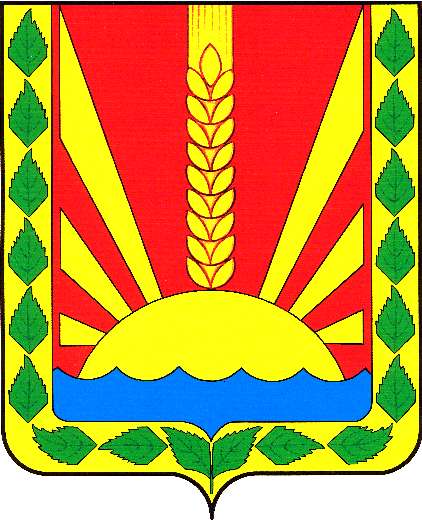 Учрежден решением Собрания представителей сельского поселения Шентала муниципального района Шенталинский Самарской области № 134 от 25.02.2010 г.ОТЧЕТ ОБ ИСПОЛНЕНИИ БЮДЖЕТАОТЧЕТ ОБ ИСПОЛНЕНИИ БЮДЖЕТАОТЧЕТ ОБ ИСПОЛНЕНИИ БЮДЖЕТАОТЧЕТ ОБ ИСПОЛНЕНИИ БЮДЖЕТАОТЧЕТ ОБ ИСПОЛНЕНИИ БЮДЖЕТАОТЧЕТ ОБ ИСПОЛНЕНИИ БЮДЖЕТАОТЧЕТ ОБ ИСПОЛНЕНИИ БЮДЖЕТАОТЧЕТ ОБ ИСПОЛНЕНИИ БЮДЖЕТАОТЧЕТ ОБ ИСПОЛНЕНИИ БЮДЖЕТАПриложение №1 к проекту решения "Об исполнении бюджета сельского поселения Шентала муниципального района Шенталинский Самарской области " за 2022 год Приложение №1 к проекту решения "Об исполнении бюджета сельского поселения Шентала муниципального района Шенталинский Самарской области " за 2022 год Приложение №1 к проекту решения "Об исполнении бюджета сельского поселения Шентала муниципального района Шенталинский Самарской области " за 2022 год Приложение №1 к проекту решения "Об исполнении бюджета сельского поселения Шентала муниципального района Шенталинский Самарской области " за 2022 год Приложение №1 к проекту решения "Об исполнении бюджета сельского поселения Шентала муниципального района Шенталинский Самарской области " за 2022 год Приложение №1 к проекту решения "Об исполнении бюджета сельского поселения Шентала муниципального района Шенталинский Самарской области " за 2022 год Приложение №1 к проекту решения "Об исполнении бюджета сельского поселения Шентала муниципального района Шенталинский Самарской области " за 2022 год Приложение №1 к проекту решения "Об исполнении бюджета сельского поселения Шентала муниципального района Шенталинский Самарской области " за 2022 год Приложение №1 к проекту решения "Об исполнении бюджета сельского поселения Шентала муниципального района Шенталинский Самарской области " за 2022 год Приложение №1 к проекту решения "Об исполнении бюджета сельского поселения Шентала муниципального района Шенталинский Самарской области " за 2022 год на 1 января 2023 г.на 1 января 2023 г.на 1 января 2023 г.на 1 января 2023 г.Приложение №1 к проекту решения "Об исполнении бюджета сельского поселения Шентала муниципального района Шенталинский Самарской области " за 2022 год Приложение №1 к проекту решения "Об исполнении бюджета сельского поселения Шентала муниципального района Шенталинский Самарской области " за 2022 год Приложение №1 к проекту решения "Об исполнении бюджета сельского поселения Шентала муниципального района Шенталинский Самарской области " за 2022 год Приложение №1 к проекту решения "Об исполнении бюджета сельского поселения Шентала муниципального района Шенталинский Самарской области " за 2022 год Приложение №1 к проекту решения "Об исполнении бюджета сельского поселения Шентала муниципального района Шенталинский Самарской области " за 2022 год Приложение №1 к проекту решения "Об исполнении бюджета сельского поселения Шентала муниципального района Шенталинский Самарской области " за 2022 год Приложение №1 к проекту решения "Об исполнении бюджета сельского поселения Шентала муниципального района Шенталинский Самарской области " за 2022 год Приложение №1 к проекту решения "Об исполнении бюджета сельского поселения Шентала муниципального района Шенталинский Самарской области " за 2022 год Приложение №1 к проекту решения "Об исполнении бюджета сельского поселения Шентала муниципального района Шенталинский Самарской области " за 2022 год Приложение №1 к проекту решения "Об исполнении бюджета сельского поселения Шентала муниципального района Шенталинский Самарской области " за 2022 год Наименование
финансового органаНаименование
финансового органаНаименование
финансового органаПриложение №1 к проекту решения "Об исполнении бюджета сельского поселения Шентала муниципального района Шенталинский Самарской области " за 2022 год Приложение №1 к проекту решения "Об исполнении бюджета сельского поселения Шентала муниципального района Шенталинский Самарской области " за 2022 год Приложение №1 к проекту решения "Об исполнении бюджета сельского поселения Шентала муниципального района Шенталинский Самарской области " за 2022 год Приложение №1 к проекту решения "Об исполнении бюджета сельского поселения Шентала муниципального района Шенталинский Самарской области " за 2022 год Приложение №1 к проекту решения "Об исполнении бюджета сельского поселения Шентала муниципального района Шенталинский Самарской области " за 2022 год Наименование публично-правового образованияНаименование публично-правового образованияНаименование публично-правового образованияПриложение №1 к проекту решения "Об исполнении бюджета сельского поселения Шентала муниципального района Шенталинский Самарской области " за 2022 год Приложение №1 к проекту решения "Об исполнении бюджета сельского поселения Шентала муниципального района Шенталинский Самарской области " за 2022 год Приложение №1 к проекту решения "Об исполнении бюджета сельского поселения Шентала муниципального района Шенталинский Самарской области " за 2022 год Приложение №1 к проекту решения "Об исполнении бюджета сельского поселения Шентала муниципального района Шенталинский Самарской области " за 2022 год Приложение №1 к проекту решения "Об исполнении бюджета сельского поселения Шентала муниципального района Шенталинский Самарской области " за 2022 год Периодичность:Периодичность:Периодичность:Приложение №1 к проекту решения "Об исполнении бюджета сельского поселения Шентала муниципального района Шенталинский Самарской области " за 2022 год Приложение №1 к проекту решения "Об исполнении бюджета сельского поселения Шентала муниципального района Шенталинский Самарской области " за 2022 год Приложение №1 к проекту решения "Об исполнении бюджета сельского поселения Шентала муниципального района Шенталинский Самарской области " за 2022 год Приложение №1 к проекту решения "Об исполнении бюджета сельского поселения Шентала муниципального района Шенталинский Самарской области " за 2022 год Приложение №1 к проекту решения "Об исполнении бюджета сельского поселения Шентала муниципального района Шенталинский Самарской области " за 2022 год Единица измерения:Единица измерения:Единица измерения:Приложение №1 к проекту решения "Об исполнении бюджета сельского поселения Шентала муниципального района Шенталинский Самарской области " за 2022 год Приложение №1 к проекту решения "Об исполнении бюджета сельского поселения Шентала муниципального района Шенталинский Самарской области " за 2022 год Приложение №1 к проекту решения "Об исполнении бюджета сельского поселения Шентала муниципального района Шенталинский Самарской области " за 2022 год Приложение №1 к проекту решения "Об исполнении бюджета сельского поселения Шентала муниципального района Шенталинский Самарской области " за 2022 год Приложение №1 к проекту решения "Об исполнении бюджета сельского поселения Шентала муниципального района Шенталинский Самарской области " за 2022 год 1. Доходы бюджета1. Доходы бюджета1. Доходы бюджета1. Доходы бюджета1. Доходы бюджета1. Доходы бюджета1. Доходы бюджета1. Доходы бюджетаНаименование показателяКод дохода по бюджетной классификацииУтвержденные бюджетные назначенияУтвержденные бюджетные назначенияУтвержденные бюджетные назначенияИсполненоНеисполненные назначенияНеисполненные назначения% исполнения 123334556Доходы бюджета - всегоX44 687 775,0344 687 775,0344 687 775,0343 842 034,89845 740,14845 740,1498,11в том числе:НАЛОГОВЫЕ И НЕНАЛОГОВЫЕ ДОХОДЫ000 1000000000000000014 671 871,1114 671 871,1114 671 871,1115 128 843,570,000,00103,11НАЛОГИ НА ПРИБЫЛЬ, ДОХОДЫ000 101000000000000007 906 020,657 906 020,657 906 020,657 994 701,410,000,00101,12Налог на доходы физических лиц000 101020000100001107 906 020,657 906 020,657 906 020,657 994 701,410,000,00101,12Налог на доходы физических лиц с доходов, источником которых является налоговый агент, за исключением доходов, в отношении которых исчисление и уплата налога осуществляются в соответствии со статьями 227, 227.1 и 228 Налогового кодекса Российской Федерации182 101020100100001107 682 014,677 682 014,677 682 014,677 770 695,430,000,00101,15Налог на доходы физических лиц с доходов, полученных от осуществления деятельности физическими лицами, зарегистрированными в качестве индивидуальных предпринимателей, нотариусов, занимающихся частной практикой, адвокатов, учредивших адвокатские кабинеты, и других лиц, занимающихся частной практикой в соответствии со статьей 227 Налогового кодекса Российской Федерации182 1010202001000011052 671,4952 671,4952 671,4952 671,490,000,00100,00Налог на доходы физических лиц с доходов, полученных физическими лицами в соответствии со статьей 228 Налогового кодекса Российской Федерации182 10102030010000110171 334,49171 334,49171 334,49171 334,490,000,00100,00НАЛОГИ НА ТОВАРЫ (РАБОТЫ, УСЛУГИ), РЕАЛИЗУЕМЫЕ НА ТЕРРИТОРИИ РОССИЙСКОЙ ФЕДЕРАЦИИ000 103000000000000002 706 169,822 706 169,822 706 169,822 706 169,820,000,00100,00Акцизы по подакцизным товарам (продукции), производимым на территории Российской Федерации000 103020000100001102 706 169,822 706 169,822 706 169,822 706 169,820,000,00100,00Доходы от уплаты акцизов на дизельное топливо, подлежащие распределению между бюджетами субъектов Российской Федерации и местными бюджетами с учетом установленных дифференцированных нормативов отчислений в местные бюджеты000 103022300100001101 356 621,971 356 621,971 356 621,971 356 621,970,000,00100,00Доходы от уплаты акцизов на дизельное топливо, подлежащие распределению между бюджетами субъектов Российской Федерации и местными бюджетами с учетом установленных дифференцированных нормативов отчислений в местные бюджеты (по нормативам, установленным федеральным законом о федеральном бюджете в целях формирования дорожных фондов субъектов Российской Федерации)100 103022310100001101 356 621,971 356 621,971 356 621,971 356 621,970,000,00100,00Доходы от уплаты акцизов на моторные масла для дизельных и (или) карбюраторных (инжекторных) двигателей, подлежащие распределению между бюджетами субъектов Российской Федерации и местными бюджетами с учетом установленных дифференцированных нормативов отчислений в местные бюджеты000 103022400100001107 327,887 327,887 327,887 327,880,000,00100,00Доходы от уплаты акцизов на моторные масла для дизельных и (или) карбюраторных (инжекторных) двигателей, подлежащие распределению между бюджетами субъектов Российской Федерации и местными бюджетами с учетом установленных дифференцированных нормативов отчислений в местные бюджеты (по нормативам, установленным федеральным законом о федеральном бюджете в целях формирования дорожных фондов субъектов Российской Федерации)100 103022410100001107 327,887 327,887 327,887 327,880,000,00100,00Доходы от уплаты акцизов на автомобильный бензин, подлежащие распределению между бюджетами субъектов Российской Федерации и местными бюджетами с учетом установленных дифференцированных нормативов отчислений в местные бюджеты000 103022500100001101 497 863,871 497 863,871 497 863,871 497 863,870,000,00100,00Доходы от уплаты акцизов на автомобильный бензин, подлежащие распределению между бюджетами субъектов Российской Федерации и местными бюджетами с учетом установленных дифференцированных нормативов отчислений в местные бюджеты (по нормативам, установленным федеральным законом о федеральном бюджете в целях формирования дорожных фондов субъектов Российской Федерации)100 103022510100001101 497 863,871 497 863,871 497 863,871 497 863,870,000,00100,00Доходы от уплаты акцизов на прямогонный бензин, подлежащие распределению между бюджетами субъектов Российской Федерации и местными бюджетами с учетом установленных дифференцированных нормативов отчислений в местные бюджеты000 10302260010000110-155 643,90-155 643,90-155 643,90-155 643,900,000,00100,00Доходы от уплаты акцизов на прямогонный бензин, подлежащие распределению между бюджетами субъектов Российской Федерации и местными бюджетами с учетом установленных дифференцированных нормативов отчислений в местные бюджеты (по нормативам, установленным федеральным законом о федеральном бюджете в целях формирования дорожных фондов субъектов Российской Федерации)100 10302261010000110-155 643,90-155 643,90-155 643,90-155 643,900,000,00100,00НАЛОГИ НА ИМУЩЕСТВО000 106000000000000003 964 992,573 964 992,573 964 992,574 333 284,270,000,00109,29Налог на имущество физических лиц000 106010000000001102 244 992,572 244 992,572 244 992,572 579 775,310,000,00114,91Налог на имущество физических лиц, взимаемый по ставкам, применяемым к объектам налогообложения, расположенным в границах сельских поселений182 106010301000001102 244 992,572 244 992,572 244 992,572 579 775,310,000,00114,91Земельный налог000 106060000000001101 720 000,001 720 000,001 720 000,001 753 508,960,000,00101,95Земельный налог с организаций000 106060300000001101 170 000,001 170 000,001 170 000,001 199 465,040,000,00102,52Земельный налог с организаций, обладающих земельным участком, расположенным в границах сельских поселений182 106060331000001101 170 000,001 170 000,001 170 000,001 199 465,040,000,00102,52Земельный налог с физических лиц000 10606040000000110550 000,00550 000,00550 000,00554 043,920,000,00100,74Земельный налог с физических лиц, обладающих земельным участком, расположенным в границах сельских поселений182 10606043100000110550 000,00550 000,00550 000,00554 043,920,000,00100,74ДОХОДЫ ОТ ИСПОЛЬЗОВАНИЯ ИМУЩЕСТВА, НАХОДЯЩЕГОСЯ В ГОСУДАРСТВЕННОЙ И МУНИЦИПАЛЬНОЙ СОБСТВЕННОСТИ000 1110000000000000058 408,0758 408,0758 408,0758 408,070,000,00100,00Прочие доходы от использования имущества и прав, находящихся в государственной и муниципальной собственности (за исключением имущества бюджетных и автономных учреждений, а также имущества государственных и муниципальных унитарных предприятий, в том числе казенных)000 1110900000000012058 408,0758 408,0758 408,0758 408,070,000,00100,00Прочие поступления от использования имущества, находящегося в государственной и муниципальной собственности (за исключением имущества бюджетных и автономных учреждений, а также имущества государственных и муниципальных унитарных предприятий, в том числе казенных)000 1110904000000012058 408,0758 408,0758 408,0758 408,070,000,00100,00Прочие поступления от использования имущества, находящегося в собственности сельских поселений (за исключением имущества муниципальных бюджетных и автономных учреждений, а также имущества муниципальных унитарных предприятий, в том числе казенных)507 1110904510000012058 408,0758 408,0758 408,0758 408,070,000,00100,00ДОХОДЫ ОТ ПРОДАЖИ МАТЕРИАЛЬНЫХ И НЕМАТЕРИАЛЬНЫХ АКТИВОВ000 1140000000000000036 280,0036 280,0036 280,0036 280,000,000,00100,00Доходы от продажи земельных участков, находящихся в государственной и муниципальной собственности000 1140600000000043036 280,0036 280,0036 280,0036 280,000,000,00100,00Доходы от продажи земельных участков, государственная собственность на которые разграничена (за исключением земельных участков бюджетных и автономных учреждений)000 1140602000000043036 280,0036 280,0036 280,0036 280,000,000,00100,00Доходы от продажи земельных участков, находящихся в собственности сельских поселений (за исключением земельных участков муниципальных бюджетных и автономных учреждений)825 1140602510000043036 280,0036 280,0036 280,0036 280,000,000,00100,00БЕЗВОЗМЕЗДНЫЕ ПОСТУПЛЕНИЯ000 2000000000000000030 015 903,9230 015 903,9230 015 903,9228 713 191,321 302 712,601 302 712,6095,66БЕЗВОЗМЕЗДНЫЕ ПОСТУПЛЕНИЯ ОТ ДРУГИХ БЮДЖЕТОВ БЮДЖЕТНОЙ СИСТЕМЫ РОССИЙСКОЙ ФЕДЕРАЦИИ000 2020000000000000028 838 153,9228 838 153,9228 838 153,9228 255 441,32582 712,60582 712,6097,98Дотации бюджетам бюджетной системы Российской Федерации000 202100000000001503 919 723,303 919 723,303 919 723,303 919 723,300,000,00100,00Дотации на выравнивание бюджетной обеспеченности из бюджетов муниципальных районов, городских округов с внутригородским делением000 202160010000001503 529 772,003 529 772,003 529 772,003 529 772,000,000,00100,00Дотации бюджетам сельских поселений на выравнивание бюджетной обеспеченности из бюджетов муниципальных районов507 202160011000001503 529 772,003 529 772,003 529 772,003 529 772,000,000,00100,00Прочие дотации000 20219999000000150389 951,30389 951,30389 951,30389 951,300,000,00100,00Прочие дотации бюджетам сельских поселений507 20219999100000150389 951,30389 951,30389 951,30389 951,300,000,00100,00Субсидии бюджетам бюджетной системы Российской Федерации (межбюджетные субсидии)000 2022000000000015018 430 092,1418 430 092,1418 430 092,1417 848 229,67581 862,47581 862,4796,84Субсидии бюджетам на строительство, модернизацию, ремонт и содержание автомобильных дорог общего пользования, в том числе дорог в поселениях (за исключением автомобильных дорог федерального значения)000 2022004100000015015 000 000,0015 000 000,0015 000 000,0014 872 495,30127 504,70127 504,7099,15Субсидии бюджетам сельских поселений на строительство, модернизацию, ремонт и содержание автомобильных дорог общего пользования, в том числе дорог в поселениях (за исключением автомобильных дорог федерального значения)507 2022004110000015015 000 000,0015 000 000,0015 000 000,0014 872 495,30127 504,70127 504,7099,15Субсидии бюджетам на обеспечение комплексного развития сельских территорий000 202255760000001501 364 829,551 364 829,551 364 829,551 364 829,550,000,00100,00Субсидии бюджетам сельских поселений на обеспечение комплексного развития сельских территорий507 202255761000001501 364 829,551 364 829,551 364 829,551 364 829,550,000,00100,00Прочие субсидии000 202299990000001502 065 262,592 065 262,592 065 262,591 610 904,82454 357,77454 357,7778,00Прочие субсидии бюджетам сельских поселений507 202299991000001502 065 262,592 065 262,592 065 262,591 610 904,82454 357,77454 357,7778,00Субвенции бюджетам бюджетной системы Российской Федерации000 20230000000000150251 730,00251 730,00251 730,00251 730,000,000,00100,00Субвенции бюджетам на осуществление первичного воинского учета органами местного самоуправления поселений, муниципальных и городских округов000 20235118000000150251 730,00251 730,00251 730,00251 730,000,000,00100,00Субвенции бюджетам сельских поселений на осуществление первичного воинского учета органами местного самоуправления поселений, муниципальных и городских округов507 20235118100000150251 730,00251 730,00251 730,00251 730,000,000,00100,00Иные межбюджетные трансферты000 202400000000001506 236 608,486 236 608,486 236 608,486 235 758,35850,13850,1399,99Межбюджетные трансферты, передаваемые бюджетам муниципальных образований на осуществление части полномочий по решению вопросов местного значения в соответствии с заключенными соглашениями000 20240014000000150517 563,48517 563,48517 563,48516 713,35850,13850,1399,84Межбюджетные трансферты, передаваемые бюджетам сельских поселений из бюджетов муниципальных районов на осуществление части полномочий по решению вопросов местного значения в соответствии с заключенными соглашениями507 20240014100000150517 563,48517 563,48517 563,48516 713,35850,13850,1399,84Прочие межбюджетные трансферты, передаваемые бюджетам000 202499990000001505 719 045,005 719 045,005 719 045,005 719 045,000,000,00100,00Прочие межбюджетные трансферты, передаваемые бюджетам сельских поселений507 202499991000001505 719 045,005 719 045,005 719 045,005 719 045,000,000,00100,00ПРОЧИЕ БЕЗВОЗМЕЗДНЫЕ ПОСТУПЛЕНИЯ000 207000000000000001 177 750,001 177 750,001 177 750,00457 750,00720 000,00720 000,0038,87Прочие безвозмездные поступления в бюджеты сельских поселений000 207050001000001501 177 750,001 177 750,001 177 750,00457 750,00720 000,00720 000,0038,87Прочие безвозмездные поступления в бюджеты сельских поселений507 207050301000001501 177 750,001 177 750,001 177 750,00457 750,00720 000,00720 000,0038,87Приложение №2 к проекту решения "Об исполнении бюджета сельского поселения Шентала муниципального района Шенталинский Самарской области " за 2022 годПриложение №2 к проекту решения "Об исполнении бюджета сельского поселения Шентала муниципального района Шенталинский Самарской области " за 2022 годПриложение №2 к проекту решения "Об исполнении бюджета сельского поселения Шентала муниципального района Шенталинский Самарской области " за 2022 годПриложение №2 к проекту решения "Об исполнении бюджета сельского поселения Шентала муниципального района Шенталинский Самарской области " за 2022 годПриложение №2 к проекту решения "Об исполнении бюджета сельского поселения Шентала муниципального района Шенталинский Самарской области " за 2022 годПриложение №2 к проекту решения "Об исполнении бюджета сельского поселения Шентала муниципального района Шенталинский Самарской области " за 2022 годПриложение №2 к проекту решения "Об исполнении бюджета сельского поселения Шентала муниципального района Шенталинский Самарской области " за 2022 годПриложение №2 к проекту решения "Об исполнении бюджета сельского поселения Шентала муниципального района Шенталинский Самарской области " за 2022 годПриложение №2 к проекту решения "Об исполнении бюджета сельского поселения Шентала муниципального района Шенталинский Самарской области " за 2022 годПриложение №2 к проекту решения "Об исполнении бюджета сельского поселения Шентала муниципального района Шенталинский Самарской области " за 2022 год2. Расходы бюджета2. Расходы бюджета2. Расходы бюджета2. Расходы бюджета2. Расходы бюджета2. Расходы бюджетаНаименование показателяКод расхода по бюджетной классификацииКод расхода по бюджетной классификацииУтвержденные бюджетные назначенияИсполненоНеисполненные назначения% исполнения133456Расходы бюджета - всегоXX45 444 775,0343 035 723,502 409 051,5394,70в том числе:ОБЩЕГОСУДАРСТВЕННЫЕ ВОПРОСЫ000 0100 0000000000 000000 0100 0000000000 0004 900 510,024 900 191,06318,9699,99Функционирование высшего должностного лица субъекта Российской Федерации и муниципального образования000 0102 0000000000 000000 0102 0000000000 000907 157,24907 157,240,00100,00Программа комплексного развития социальной инфраструктуры сельского поселения Шентала муниципального района Шенталинский Самарской области на 2017-2022 годы и на период до 2033 года000 0102 7600000000 000000 0102 7600000000 000907 157,24907 157,240,00100,00Подпрограмма "Обеспечение эффективного осуществления полномочий Администрацией сельского поселения Шентала муниципального района Шенталинский Самарской области"000 0102 7620000000 000000 0102 7620000000 000907 157,24907 157,240,00100,00Расходы на обеспечение выполнения функций местного самоуправления000 0102 7620011010 000000 0102 7620011010 000907 157,24907 157,240,00100,00Расходы на выплаты персоналу в целях обеспечения выполнения функций государственными (муниципальными) органами, казенными учреждениями, органами управления государственными внебюджетными фондами000 0102 7620011010 100000 0102 7620011010 100907 157,24907 157,240,00100,00Расходы на выплаты персоналу государственных (муниципальных) органов000 0102 7620011010 120000 0102 7620011010 120907 157,24907 157,240,00100,00Фонд оплаты труда государственных (муниципальных) органов507 0102 7620011010 121507 0102 7620011010 121686 796,03686 796,030,00100,00Взносы по обязательному социальному страхованию на выплаты денежного содержания и иные выплаты работникам государственных (муниципальных) органов507 0102 7620011010 129507 0102 7620011010 129220 361,21220 361,210,00100,00Функционирование Правительства Российской Федерации, высших исполнительных органов государственной власти субъектов Российской Федерации, местных администраций000 0104 0000000000 000000 0104 0000000000 0003 734 893,733 734 574,77318,9699,99Программа комплексного развития социальной инфраструктуры сельского поселения Шентала муниципального района Шенталинский Самарской области на 2017-2022 годы и на период до 2033 года000 0104 7600000000 000000 0104 7600000000 0003 659 893,733 659 574,77318,9699,99Подпрограмма "Обеспечение эффективного осуществления полномочий Администрацией сельского поселения Шентала муниципального района Шенталинский Самарской области"000 0104 7620000000 000000 0104 7620000000 0003 659 893,733 659 574,77318,9699,99Расходы на обеспечение выполнения функций местного самоуправления000 0104 7620011010 000000 0104 7620011010 0003 659 893,733 659 574,77318,9699,99Расходы на выплаты персоналу в целях обеспечения выполнения функций государственными (муниципальными) органами, казенными учреждениями, органами управления государственными внебюджетными фондами000 0104 7620011010 100000 0104 7620011010 1003 109 430,663 109 430,660,00100,00Расходы на выплаты персоналу государственных (муниципальных) органов000 0104 7620011010 120000 0104 7620011010 1203 109 430,663 109 430,660,00100,00Фонд оплаты труда государственных (муниципальных) органов507 0104 7620011010 121507 0104 7620011010 1212 328 752,262 328 752,260,00100,00Взносы по обязательному социальному страхованию на выплаты денежного содержания и иные выплаты работникам государственных (муниципальных) органов507 0104 7620011010 129507 0104 7620011010 129780 678,40780 678,400,00100,00Закупка товаров, работ и услуг для обеспечения государственных (муниципальных) нужд000 0104 7620011010 200000 0104 7620011010 200525 701,57525 382,61318,9699,94Иные закупки товаров, работ и услуг для обеспечения государственных (муниципальных) нужд000 0104 7620011010 240000 0104 7620011010 240525 701,57525 382,61318,9699,94Прочая закупка товаров, работ и услуг507 0104 7620011010 244507 0104 7620011010 244477 701,57477 701,570,00100,00Закупка энергетических ресурсов507 0104 7620011010 247507 0104 7620011010 24748 000,0047 681,04318,9699,34Иные бюджетные ассигнования000 0104 7620011010 800000 0104 7620011010 80024 761,5024 761,500,00100,00Уплата налогов, сборов и иных платежей000 0104 7620011010 850000 0104 7620011010 85024 761,5024 761,500,00100,00Уплата налога на имущество организаций и земельного налога507 0104 7620011010 851507 0104 7620011010 8519 661,529 661,520,00100,00Уплата прочих налогов, сборов507 0104 7620011010 852507 0104 7620011010 85212 902,7512 902,750,00100,00Уплата иных платежей507 0104 7620011010 853507 0104 7620011010 8532 197,232 197,230,00100,00Непрограммные направления расходов месного бюджета000 0104 8000000000 000000 0104 8000000000 00075 000,0075 000,000,00100,00Непрограммные направления расходов местного бюджета по предоставлению межбюджетных трансфертов из бюджета муниципального района000 0104 8030000000 000000 0104 8030000000 00075 000,0075 000,000,00100,00Межбюджетные трансферты, предоставляемые в бюджеты муниципального района в соответствии с заключаемыми соглашениями о передаче органам местного самоуправления муниципального района полномочий органов местного самоуправления поселений000 0104 8030078210 000000 0104 8030078210 00075 000,0075 000,000,00100,00Межбюджетные трансферты000 0104 8030078210 500000 0104 8030078210 50075 000,0075 000,000,00100,00Иные межбюджетные трансферты507 0104 8030078210 540507 0104 8030078210 54075 000,0075 000,000,00100,00Другие общегосударственные вопросы000 0113 0000000000 000000 0113 0000000000 000258 459,05258 459,050,00100,00Программа комплексного развития социальной инфраструктуры сельского поселения Шентала муниципального района Шенталинский Самарской области на 2017-2022 годы и на период до 2033 года000 0113 7600000000 000000 0113 7600000000 0008 900,008 900,000,00100,00Подпрограмма "Основные направления молодежной политики, развитие физической культуры и спорта на территории сельского поселения Шентала муниципального района Шенталинский Самарской области"000 0113 7650000000 000000 0113 7650000000 0008 900,008 900,000,00100,00Снижение напряженности на рынке труда000 0113 7650020013 000000 0113 7650020013 0008 900,008 900,000,00100,00Закупка товаров, работ и услуг для обеспечения государственных (муниципальных) нужд000 0113 7650020013 200000 0113 7650020013 2008 900,008 900,000,00100,00Иные закупки товаров, работ и услуг для обеспечения государственных (муниципальных) нужд000 0113 7650020013 240000 0113 7650020013 2408 900,008 900,000,00100,00Прочая закупка товаров, работ и услуг507 0113 7650020013 244507 0113 7650020013 2448 900,008 900,000,00100,00Непрограммные направления расходов месного бюджета000 0113 8000000000 000000 0113 8000000000 000249 559,05249 559,050,00100,00Непрограммные направления расходов месного бюджета в области общегосударственных вопросов, национальной безопасности и правоохранительной деятельности, обслуживание государственного внутреннего и муниципального долга000 0113 8010000000 000000 0113 8010000000 000249 559,05249 559,050,00100,00Прочая закупка товаров, работ и услуг000 0113 8010020010 000000 0113 8010020010 000249 559,05249 559,050,00100,00Закупка товаров, работ и услуг для обеспечения государственных (муниципальных) нужд000 0113 8010020010 200000 0113 8010020010 20036 095,0036 095,000,00100,00Иные закупки товаров, работ и услуг для обеспечения государственных (муниципальных) нужд000 0113 8010020010 240000 0113 8010020010 24036 095,0036 095,000,00100,00Прочая закупка товаров, работ и услуг507 0113 8010020010 244507 0113 8010020010 24436 095,0036 095,000,00100,00Социальное обеспечение и иные выплаты населению000 0113 8010020010 300000 0113 8010020010 300213 464,05213 464,050,00100,00Социальные выплаты гражданам, кроме публичных нормативных социальных выплат000 0113 8010020010 320000 0113 8010020010 320213 464,05213 464,050,00100,00Пособия, компенсации и иные социальные выплаты гражданам, кроме публичных нормативных обязательств507 0113 8010020010 321507 0113 8010020010 321128 000,00128 000,000,00100,00Приобретение товаров, работ, услуг в пользу граждан в целях их социального обеспечения507 0113 8010020010 323507 0113 8010020010 32385 464,0585 464,050,00100,00НАЦИОНАЛЬНАЯ ОБОРОНА000 0200 0000000000 000000 0200 0000000000 000251 730,00251 730,000,00100,00Мобилизационная и вневойсковая подготовка000 0203 0000000000 000000 0203 0000000000 000251 730,00251 730,000,00100,00Непрограммные направления расходов областного бюджета000 0203 9000000000 000000 0203 9000000000 000251 730,00251 730,000,00100,00Непрограммные направления расходов бюджета в области обхегосударственных вопросов, национальной обороны, национальной безобасности и правоохранительной деятельности, а также в сфере средств массовой информации000 0203 9010000000 000000 0203 9010000000 000251 730,00251 730,000,00100,00Осуществление первичного воинского учета на территориях, где отсутствуют военные комиссариаты000 0203 9010051180 000000 0203 9010051180 000251 730,00251 730,000,00100,00Расходы на выплаты персоналу в целях обеспечения выполнения функций государственными (муниципальными) органами, казенными учреждениями, органами управления государственными внебюджетными фондами000 0203 9010051180 100000 0203 9010051180 100245 824,18245 824,180,00100,00Расходы на выплаты персоналу государственных (муниципальных) органов000 0203 9010051180 120000 0203 9010051180 120245 824,18245 824,180,00100,00Фонд оплаты труда государственных (муниципальных) органов507 0203 9010051180 121507 0203 9010051180 121189 076,18189 076,180,00100,00Взносы по обязательному социальному страхованию на выплаты денежного содержания и иные выплаты работникам государственных (муниципальных) органов507 0203 9010051180 129507 0203 9010051180 12956 748,0056 748,000,00100,00Закупка товаров, работ и услуг для обеспечения государственных (муниципальных) нужд000 0203 9010051180 200000 0203 9010051180 2005 905,825 905,820,00100,00Иные закупки товаров, работ и услуг для обеспечения государственных (муниципальных) нужд000 0203 9010051180 240000 0203 9010051180 2405 905,825 905,820,00100,00Прочая закупка товаров, работ и услуг507 0203 9010051180 244507 0203 9010051180 2445 905,825 905,820,00100,00НАЦИОНАЛЬНАЯ БЕЗОПАСНОСТЬ И ПРАВООХРАНИТЕЛЬНАЯ ДЕЯТЕЛЬНОСТЬ000 0300 0000000000 000000 0300 0000000000 00082 000,0080 156,601 843,4097,75Защита населения и территории от чрезвычайных ситуаций природного и техногенного характера, пожарная безопасность000 0310 0000000000 000000 0310 0000000000 00035 000,0034 150,00850,0097,57Программа комплексного развития социальной инфраструктуры сельского поселения Шентала муниципального района Шенталинский Самарской области на 2017-2022 годы и на период до 2033 года000 0310 7600000000 000000 0310 7600000000 00035 000,0034 150,00850,0097,57Подпрограмма "Защита населения и территории сельского поселения Шентала от чрезвычайных ситуаций, обеспечение первичных мер пожарной безопасности"000 0310 7640000000 000000 0310 7640000000 00035 000,0034 150,00850,0097,57Прочая закупка товаров, работ и услуг000 0310 7640020010 000000 0310 7640020010 00035 000,0034 150,00850,0097,57Закупка товаров, работ и услуг для обеспечения государственных (муниципальных) нужд000 0310 7640020010 200000 0310 7640020010 20035 000,0034 150,00850,0097,57Иные закупки товаров, работ и услуг для обеспечения государственных (муниципальных) нужд000 0310 7640020010 240000 0310 7640020010 24035 000,0034 150,00850,0097,57Прочая закупка товаров, работ и услуг507 0310 7640020010 244507 0310 7640020010 24435 000,0034 150,00850,0097,57Другие вопросы в области национальной безопасности и правоохранительной деятельности000 0314 0000000000 000000 0314 0000000000 00047 000,0046 006,60993,4097,89Программа комплексного развития социальной инфраструктуры сельского поселения Шентала муниципального района Шенталинский Самарской области на 2017-2022 годы и на период до 2033 года000 0314 7600000000 000000 0314 7600000000 00047 000,0046 006,60993,4097,89Подпрограмма "Защита населения и территории сельского поселения Шентала от чрезвычайных ситуаций, обеспечение первичных мер пожарной безопасности"000 0314 7640000000 000000 0314 7640000000 00047 000,0046 006,60993,4097,89Прочая закупка товаров, работ и услуг000 0314 7640020010 000000 0314 7640020010 00047 000,0046 006,60993,4097,89Закупка товаров, работ и услуг для обеспечения государственных (муниципальных) нужд000 0314 7640020010 200000 0314 7640020010 20047 000,0046 006,60993,4097,89Иные закупки товаров, работ и услуг для обеспечения государственных (муниципальных) нужд000 0314 7640020010 240000 0314 7640020010 24047 000,0046 006,60993,4097,89Прочая закупка товаров, работ и услуг507 0314 7640020010 244507 0314 7640020010 24447 000,0046 006,60993,4097,89НАЦИОНАЛЬНАЯ ЭКОНОМИКА000 0400 0000000000 000000 0400 0000000000 00022 540 376,7920 133 969,082 406 407,7189,32Сельское хозяйство и рыболовство000 0405 0000000000 000000 0405 0000000000 000356 750,42356 750,290,13100,00Программа комплексного развития социальной инфраструктуры сельского поселения Шентала муниципального района Шенталинский Самарской области на 2017-2022 годы и на период до 2033 года000 0405 7600000000 000000 0405 7600000000 000356 750,42356 750,290,13100,00Подпрограмма "Развитие сельского хозяйства и регулирование рынков сельскохозяйственной продукции, сырья и продовольствия"000 0405 7610000000 000000 0405 7610000000 000356 750,42356 750,290,13100,00Исполнение отдельных государственных полномочий Самарской области по организации мероприятий при осуществлении деятельности по обращению с животными без владельцев000 0405 7610075370 000000 0405 7610075370 000356 750,42356 750,290,13100,00Закупка товаров, работ и услуг для обеспечения государственных (муниципальных) нужд000 0405 7610075370 200000 0405 7610075370 200356 750,42356 750,290,13100,00Иные закупки товаров, работ и услуг для обеспечения государственных (муниципальных) нужд000 0405 7610075370 240000 0405 7610075370 240356 750,42356 750,290,13100,00Прочая закупка товаров, работ и услуг507 0405 7610075370 244507 0405 7610075370 244356 750,42356 750,290,13100,00Дорожное хозяйство (дорожные фонды)000 0409 0000000000 000000 0409 0000000000 00019 457 926,7717 651 173,101 806 753,6790,71Программа комплексного развития систем транспортной инфраструктуры сельского поселения Шентала муниципального района Шенталинский Самарской области на 2017-2022 годы и на период до 2033 года000 0409 7700000000 000000 0409 7700000000 00019 457 926,7717 651 173,101 806 753,6790,71Прочая закупка товаров, работ и услуг000 0409 7700020010 000000 0409 7700020010 0002 706 169,821 029 258,011 676 911,8138,03Закупка товаров, работ и услуг для обеспечения государственных (муниципальных) нужд000 0409 7700020010 200000 0409 7700020010 2002 706 169,821 029 258,011 676 911,8138,03Иные закупки товаров, работ и услуг для обеспечения государственных (муниципальных) нужд000 0409 7700020010 240000 0409 7700020010 2402 706 169,821 029 258,011 676 911,8138,03Прочая закупка товаров, работ и услуг507 0409 7700020010 244507 0409 7700020010 2442 706 169,821 029 258,011 676 911,8138,03Софинансирование расходных обязательств на реализацию мероприятий по муниципальной программе "Модернизация и развитие автомобильных дорог общего пользования местного значения в Самарской области" (доп)000 0409 7700020033 000000 0409 7700020033 0001 476 807,861 476 807,860,00100,00Закупка товаров, работ и услуг для обеспечения государственных (муниципальных) нужд000 0409 7700020033 200000 0409 7700020033 2001 476 807,861 476 807,860,00100,00Иные закупки товаров, работ и услуг для обеспечения государственных (муниципальных) нужд000 0409 7700020033 240000 0409 7700020033 2401 476 807,861 476 807,860,00100,00Закупка товаров, работ, услуг в целях капитального ремонта государственного (муниципального) имущества507 0409 7700020033 243507 0409 7700020033 2431 476 807,861 476 807,860,00100,00Расходные обязательства на реализацию мероприятий по муниципальной программе "Модернизация и развитие автомобильных дорог общего пользования местного значения в Самарской области"000 0409 7700073270 000000 0409 7700073270 00015 000 000,0014 872 495,30127 504,7099,15Закупка товаров, работ и услуг для обеспечения государственных (муниципальных) нужд000 0409 7700073270 200000 0409 7700073270 20015 000 000,0014 872 495,30127 504,7099,15Иные закупки товаров, работ и услуг для обеспечения государственных (муниципальных) нужд000 0409 7700073270 240000 0409 7700073270 24015 000 000,0014 872 495,30127 504,7099,15Закупка товаров, работ, услуг в целях капитального ремонта государственного (муниципального) имущества507 0409 7700073270 243507 0409 7700073270 24315 000 000,0014 872 495,30127 504,7099,15Софинансирование расходных обязательств на реализацию мероприятий по муниципальной программе "Модернизация и развитие автомобильных дорог общего пользования местного значения в Самарской области"000 0409 77000S3270 000000 0409 77000S3270 000274 949,09272 611,932 337,1699,15Закупка товаров, работ и услуг для обеспечения государственных (муниципальных) нужд000 0409 77000S3270 200000 0409 77000S3270 200274 949,09272 611,932 337,1699,15Иные закупки товаров, работ и услуг для обеспечения государственных (муниципальных) нужд000 0409 77000S3270 240000 0409 77000S3270 240274 949,09272 611,932 337,1699,15Закупка товаров, работ, услуг в целях капитального ремонта государственного (муниципального) имущества507 0409 77000S3270 243507 0409 77000S3270 243274 949,09272 611,932 337,1699,15Другие вопросы в области национальной экономики000 0412 0000000000 000000 0412 0000000000 0002 725 699,602 126 045,69599 653,9178,00Непрограммные направления расходов месного бюджета000 0412 8000000000 000000 0412 8000000000 0002 725 699,602 126 045,69599 653,9178,00Непрограммные направления расходов местного бюджета в области национальной экономики000 0412 8040000000 000000 0412 8040000000 0002 725 699,602 126 045,69599 653,9178,00Расходы в целях софинансирования расходных обязательств по подготовке проектов правил землепользования и застройки и изменений в правила землепользования и застройки сельского поселения муниципального района Шенталинский Самарской области (ОБ)000 0412 8040073650 000000 0412 8040073650 0002 065 262,591 610 904,82454 357,7778,00Закупка товаров, работ и услуг для обеспечения государственных (муниципальных) нужд000 0412 8040073650 200000 0412 8040073650 2002 065 262,591 610 904,82454 357,7778,00Иные закупки товаров, работ и услуг для обеспечения государственных (муниципальных) нужд000 0412 8040073650 240000 0412 8040073650 2402 065 262,591 610 904,82454 357,7778,00Прочая закупка товаров, работ и услуг507 0412 8040073650 244507 0412 8040073650 2442 065 262,591 610 904,82454 357,7778,00Софинансирование расходных обязательств по подготовке проектов правил землепользования и застройки и изменений в правила землепользования и застройки сельского поселения муниципального района Шенталинский Самарской области (МБ)000 0412 80400S3650 000000 0412 80400S3650 000660 437,01515 140,87145 296,1478,00Закупка товаров, работ и услуг для обеспечения государственных (муниципальных) нужд000 0412 80400S3650 200000 0412 80400S3650 200660 437,01515 140,87145 296,1478,00Иные закупки товаров, работ и услуг для обеспечения государственных (муниципальных) нужд000 0412 80400S3650 240000 0412 80400S3650 240660 437,01515 140,87145 296,1478,00Прочая закупка товаров, работ и услуг507 0412 80400S3650 244507 0412 80400S3650 244660 437,01515 140,87145 296,1478,00ЖИЛИЩНО-КОММУНАЛЬНОЕ ХОЗЯЙСТВО000 0500 0000000000 000000 0500 0000000000 00017 545 145,1617 544 663,70481,46100,00Жилищное хозяйство000 0501 0000000000 000000 0501 0000000000 00093 344,6293 302,7241,9099,96Программа комплексного развития систем коммунальной инфраструктуры сельского поселения Шентала муниципального района Шенталинский Самарской области на 2017-2022 годы и на период до 2033 года000 0501 7800000000 000000 0501 7800000000 00093 344,6293 302,7241,9099,96Прочая закупка товаров, работ и услуг000 0501 7800020010 000000 0501 7800020010 00093 344,6293 302,7241,9099,96Закупка товаров, работ и услуг для обеспечения государственных (муниципальных) нужд000 0501 7800020010 200000 0501 7800020010 20093 344,6293 302,7241,9099,96Иные закупки товаров, работ и услуг для обеспечения государственных (муниципальных) нужд000 0501 7800020010 240000 0501 7800020010 24093 344,6293 302,7241,9099,96Прочая закупка товаров, работ и услуг507 0501 7800020010 244507 0501 7800020010 24493 344,6293 302,7241,9099,96Коммунальное хозяйство000 0502 0000000000 000000 0502 0000000000 000407 442,00407 442,000,00100,00Программа комплексного развития систем коммунальной инфраструктуры сельского поселения Шентала муниципального района Шенталинский Самарской области на 2017-2022 годы и на период до 2033 года000 0502 7800000000 000000 0502 7800000000 000407 442,00407 442,000,00100,00расходные обязательства, направленные на решение вопросов местного значения и связанных с реализацией мероприятий по поддержке инициатив населения (прочие мероприятия)000 0502 7800020056 000000 0502 7800020056 000407 442,00407 442,000,00100,00Закупка товаров, работ и услуг для обеспечения государственных (муниципальных) нужд000 0502 7800020056 200000 0502 7800020056 200407 442,00407 442,000,00100,00Иные закупки товаров, работ и услуг для обеспечения государственных (муниципальных) нужд000 0502 7800020056 240000 0502 7800020056 240407 442,00407 442,000,00100,00Прочая закупка товаров, работ и услуг507 0502 7800020056 244507 0502 7800020056 244407 442,00407 442,000,00100,00Благоустройство000 0503 0000000000 000000 0503 0000000000 00017 044 358,5417 043 918,98439,56100,00Программа комплексного развития социальной инфраструктуры сельского поселения Шентала муниципального района Шенталинский Самарской области на 2017-2022 годы и на период до 2033 года000 0503 7600000000 000000 0503 7600000000 00017 044 358,5417 043 918,98439,56100,00Подпрограмма "Благоустройство территории сельского поселения Шентала"000 0503 7630000000 000000 0503 7630000000 00017 044 358,5417 043 918,98439,56100,00Прочая закупка товаров, работ и услуг (уличное освещение)000 0503 7630020010 000000 0503 7630020010 0002 068 171,732 067 922,04249,6999,99Закупка товаров, работ и услуг для обеспечения государственных (муниципальных) нужд000 0503 7630020010 200000 0503 7630020010 2002 068 171,732 067 922,04249,6999,99Иные закупки товаров, работ и услуг для обеспечения государственных (муниципальных) нужд000 0503 7630020010 240000 0503 7630020010 2402 068 171,732 067 922,04249,6999,99Прочая закупка товаров, работ и услуг507 0503 7630020010 244507 0503 7630020010 244169 224,00169 224,000,00100,00Закупка энергетических ресурсов507 0503 7630020010 247507 0503 7630020010 2471 898 947,731 898 698,04249,6999,99Прочая закупка товаров, работ и услуг (содержание дорог)000 0503 7630020020 000000 0503 7630020020 0004 906 152,644 906 152,640,00100,00Закупка товаров, работ и услуг для обеспечения государственных (муниципальных) нужд000 0503 7630020020 200000 0503 7630020020 2004 906 152,644 906 152,640,00100,00Иные закупки товаров, работ и услуг для обеспечения государственных (муниципальных) нужд000 0503 7630020020 240000 0503 7630020020 2404 906 152,644 906 152,640,00100,00Закупка товаров, работ, услуг в целях капитального ремонта государственного (муниципального) имущества507 0503 7630020020 243507 0503 7630020020 2431 200 767,641 200 767,640,00100,00Прочая закупка товаров, работ и услуг507 0503 7630020020 244507 0503 7630020020 2443 705 385,003 705 385,000,00100,00Прочая закупка товаров, работ и услуг (благоустройство и озеленение)000 0503 7630020030 000000 0503 7630020030 0004 624 942,984 624 942,980,00100,00Закупка товаров, работ и услуг для обеспечения государственных (муниципальных) нужд000 0503 7630020030 200000 0503 7630020030 2004 624 942,984 624 942,980,00100,00Иные закупки товаров, работ и услуг для обеспечения государственных (муниципальных) нужд000 0503 7630020030 240000 0503 7630020030 2404 624 942,984 624 942,980,00100,00Прочая закупка товаров, работ и услуг507 0503 7630020030 244507 0503 7630020030 2444 624 942,984 624 942,980,00100,00Софинансирование расходных обязательств органов местного самоуправления муниципальных образований на реализацию общественно значимых проектов по благоустройству сельских территорий (доп)000 0503 7630020033 000000 0503 7630020033 000778 016,46778 016,460,00100,00Закупка товаров, работ и услуг для обеспечения государственных (муниципальных) нужд000 0503 7630020033 200000 0503 7630020033 200778 016,46778 016,460,00100,00Иные закупки товаров, работ и услуг для обеспечения государственных (муниципальных) нужд000 0503 7630020033 240000 0503 7630020033 240778 016,46778 016,460,00100,00Прочая закупка товаров, работ и услуг507 0503 7630020033 244507 0503 7630020033 244778 016,46778 016,460,00100,00Прочая закупка товаров, работ и услуг (благоустройство и озеленение) (за счет средств благотворительности)000 0503 7630020034 000000 0503 7630020034 00050 000,0050 000,000,00100,00Закупка товаров, работ и услуг для обеспечения государственных (муниципальных) нужд000 0503 7630020034 200000 0503 7630020034 20050 000,0050 000,000,00100,00Иные закупки товаров, работ и услуг для обеспечения государственных (муниципальных) нужд000 0503 7630020034 240000 0503 7630020034 24050 000,0050 000,000,00100,00Прочая закупка товаров, работ и услуг507 0503 7630020034 244507 0503 7630020034 24450 000,0050 000,000,00100,00Прочая закупка товаров, работ и услуг (содержание свалок и мест захоронения)000 0503 7630020040 000000 0503 7630020040 0003 232 082,693 231 892,82189,8799,99Закупка товаров, работ и услуг для обеспечения государственных (муниципальных) нужд000 0503 7630020040 200000 0503 7630020040 2003 232 082,693 231 892,82189,8799,99Иные закупки товаров, работ и услуг для обеспечения государственных (муниципальных) нужд000 0503 7630020040 240000 0503 7630020040 2403 232 082,693 231 892,82189,8799,99Прочая закупка товаров, работ и услуг507 0503 7630020040 244507 0503 7630020040 2443 232 082,693 231 892,82189,8799,99Софинансирование расходных обязательств органов местного самоуправления муниципальных образований на реализацию общественно значимых проектов по благоустройству сельских территорий (МБ)000 0503 76300L5760 000000 0503 76300L5760 0001 384 992,041 384 992,040,00100,00Закупка товаров, работ и услуг для обеспечения государственных (муниципальных) нужд000 0503 76300L5760 200000 0503 76300L5760 2001 384 992,041 384 992,040,00100,00Иные закупки товаров, работ и услуг для обеспечения государственных (муниципальных) нужд000 0503 76300L5760 240000 0503 76300L5760 2401 384 992,041 384 992,040,00100,00Прочая закупка товаров, работ и услуг507 0503 76300L5760 244507 0503 76300L5760 2441 384 992,041 384 992,040,00100,00ОБРАЗОВАНИЕ000 0700 0000000000 000000 0700 0000000000 000116 913,06116 913,060,00100,00Молодежная политика000 0707 0000000000 000000 0707 0000000000 000116 913,06116 913,060,00100,00Программа комплексного развития социальной инфраструктуры сельского поселения Шентала муниципального района Шенталинский Самарской области на 2017-2022 годы и на период до 2033 года000 0707 7600000000 000000 0707 7600000000 000116 913,06116 913,060,00100,00Подпрограмма "Основные направления молодежной политики, развитие физической культуры и спорта на территории сельского поселения Шентала муниципального района Шенталинский Самарской области"000 0707 7650000000 000000 0707 7650000000 000116 913,06116 913,060,00100,00Организация временного трудоустройства несовершеннолетних граждан в возрасте от 14 до 18 лет в свободное от учебы время000 0707 7650020012 000000 0707 7650020012 000116 913,06116 913,060,00100,00Расходы на выплаты персоналу в целях обеспечения выполнения функций государственными (муниципальными) органами, казенными учреждениями, органами управления государственными внебюджетными фондами000 0707 7650020012 100000 0707 7650020012 100116 913,06116 913,060,00100,00Расходы на выплаты персоналу казенных учреждений000 0707 7650020012 110000 0707 7650020012 110116 913,06116 913,060,00100,00Фонд оплаты труда учреждений507 0707 7650020012 111507 0707 7650020012 11189 794,9889 794,980,00100,00Взносы по обязательному социальному страхованию на выплаты по оплате труда работников и иные выплаты работникам учреждений507 0707 7650020012 119507 0707 7650020012 11927 118,0827 118,080,00100,00ФИЗИЧЕСКАЯ КУЛЬТУРА И СПОРТ000 1100 0000000000 000000 1100 0000000000 0008 100,008 100,000,00100,00Физическая культура000 1101 0000000000 000000 1101 0000000000 0008 100,008 100,000,00100,00Программа комплексного развития социальной инфраструктуры сельского поселения Шентала муниципального района Шенталинский Самарской области на 2017-2022 годы и на период до 2033 года000 1101 7600000000 000000 1101 7600000000 0008 100,008 100,000,00100,00Подпрограмма "Основные направления молодежной политики, развитие физической культуры и спорта на территории сельского поселения Шентала муниципального района Шенталинский Самарской области"000 1101 7650000000 000000 1101 7650000000 0008 100,008 100,000,00100,00Прочая закупка товаров, работ и услуг000 1101 7650020010 000000 1101 7650020010 0008 100,008 100,000,00100,00Закупка товаров, работ и услуг для обеспечения государственных (муниципальных) нужд000 1101 7650020010 200000 1101 7650020010 2008 100,008 100,000,00100,00Иные закупки товаров, работ и услуг для обеспечения государственных (муниципальных) нужд000 1101 7650020010 240000 1101 7650020010 2408 100,008 100,000,00100,00Прочая закупка товаров, работ и услуг507 1101 7650020010 244507 1101 7650020010 2448 100,008 100,000,00100,00Результат исполнения бюджета (дефицит/профицит)XX-757 000,00806 311,39X-106,513. Источники финансирования дефицита бюджета3. Источники финансирования дефицита бюджета3. Источники финансирования дефицита бюджета3. Источники финансирования дефицита бюджета3. Источники финансирования дефицита бюджета3. Источники финансирования дефицита бюджета3. Источники финансирования дефицита бюджетаНаименование показателяКод строкиКод источника финансирования дефицита бюджета по бюджетной классификацииУтвержденные бюджетные назначенияИсполненоНеисполненные назначенияНеисполненные назначения1234566Источники финансирования дефицита бюджета - всего500X757 000,00-806 311,391 563 311,391 563 311,39в том числе:источники внутреннего финансирования бюджета520X0,000,000,000,00из них:5200,000,000,000,00источники внешнего финансирования бюджета620X0,000,000,000,00из них:6200,000,000,000,00Изменение остатков средств700000 01000000000000000757 000,00-806 311,391 563 311,391 563 311,39Изменение остатков средств на счетах по учету средств бюджетов700000 01050000000000000757 000,00-806 311,391 563 311,391 563 311,39увеличение остатков средств, всего710000 01050000000000500-44 687 775,03-44 312 787,90XXУвеличение прочих остатков средств бюджетов710000 01050200000000500-44 687 775,03-44 312 787,90XXУвеличение прочих остатков денежных средств бюджетов710000 01050201000000510-44 687 775,03-44 312 787,90XXУвеличение прочих остатков денежных средств бюджетов сельских поселений710000 01050201100000510-44 687 775,03-44 312 787,90XXуменьшение остатков средств, всего720000 0105000000000060045 444 775,0343 506 476,51XXУменьшение прочих остатков средств бюджетов720000 0105020000000060045 444 775,0343 506 476,51XXУменьшение прочих остатков денежных средств бюджетов720000 0105020100000061045 444 775,0343 506 476,51XXУменьшение прочих остатков денежных средств бюджетов сельских поселений720000 0105020110000061045 444 775,0343 506 476,51XXГлава поселенияВ.И. МиханьковВ.И. МиханьковВ.И. МиханьковГлава поселения(подпись)(расшифровка подписи)(расшифровка подписи)(расшифровка подписи)Руководитель финансово-экономической службыРуководитель финансово-экономической службы(подпись)(расшифровка подписи)(расшифровка подписи)(расшифровка подписи)главный бухгалтерС.Д. ВалееваС.Д. ВалееваС.Д. Валееваглавный бухгалтер(подпись)(расшифровка подписи)(расшифровка подписи)(расшифровка подписи)Приложение №4 к проекту решения "Об исполнении бюджета сельского поселения Шенталамуниципального района Шенталинский Самарской области " за 2022 годИнформация о соблюдении норматива формирования расходов на содержание органов местного самоуправления поселений и внутригородских районов с.п. ШенталаПриложение №4 к проекту решения "Об исполнении бюджета сельского поселения Шенталамуниципального района Шенталинский Самарской области " за 2022 годИнформация о соблюдении норматива формирования расходов на содержание органов местного самоуправления поселений и внутригородских районов с.п. ШенталаПриложение №4 к проекту решения "Об исполнении бюджета сельского поселения Шенталамуниципального района Шенталинский Самарской области " за 2022 годИнформация о соблюдении норматива формирования расходов на содержание органов местного самоуправления поселений и внутригородских районов с.п. ШенталаПриложение №4 к проекту решения "Об исполнении бюджета сельского поселения Шенталамуниципального района Шенталинский Самарской области " за 2022 годИнформация о соблюдении норматива формирования расходов на содержание органов местного самоуправления поселений и внутригородских районов с.п. ШенталаПриложение №4 к проекту решения "Об исполнении бюджета сельского поселения Шенталамуниципального района Шенталинский Самарской области " за 2022 годИнформация о соблюдении норматива формирования расходов на содержание органов местного самоуправления поселений и внутригородских районов с.п. ШенталаПриложение №4 к проекту решения "Об исполнении бюджета сельского поселения Шенталамуниципального района Шенталинский Самарской области " за 2022 годИнформация о соблюдении норматива формирования расходов на содержание органов местного самоуправления поселений и внутригородских районов с.п. ШенталаПриложение №4 к проекту решения "Об исполнении бюджета сельского поселения Шенталамуниципального района Шенталинский Самарской области " за 2022 годИнформация о соблюдении норматива формирования расходов на содержание органов местного самоуправления поселений и внутригородских районов с.п. ШенталаПриложение №4 к проекту решения "Об исполнении бюджета сельского поселения Шенталамуниципального района Шенталинский Самарской области " за 2022 годИнформация о соблюдении норматива формирования расходов на содержание органов местного самоуправления поселений и внутригородских районов с.п. ШенталаПриложение №4 к проекту решения "Об исполнении бюджета сельского поселения Шенталамуниципального района Шенталинский Самарской области " за 2022 годИнформация о соблюдении норматива формирования расходов на содержание органов местного самоуправления поселений и внутригородских районов с.п. ШенталаПриложение №4 к проекту решения "Об исполнении бюджета сельского поселения Шенталамуниципального района Шенталинский Самарской области " за 2022 годИнформация о соблюдении норматива формирования расходов на содержание органов местного самоуправления поселений и внутригородских районов с.п. ШенталаПриложение №4 к проекту решения "Об исполнении бюджета сельского поселения Шенталамуниципального района Шенталинский Самарской области " за 2022 годИнформация о соблюдении норматива формирования расходов на содержание органов местного самоуправления поселений и внутригородских районов с.п. ШенталаПриложение №4 к проекту решения "Об исполнении бюджета сельского поселения Шенталамуниципального района Шенталинский Самарской области " за 2022 годИнформация о соблюдении норматива формирования расходов на содержание органов местного самоуправления поселений и внутригородских районов с.п. ШенталаПриложение №4 к проекту решения "Об исполнении бюджета сельского поселения Шенталамуниципального района Шенталинский Самарской области " за 2022 годИнформация о соблюдении норматива формирования расходов на содержание органов местного самоуправления поселений и внутригородских районов с.п. ШенталаПриложение №4 к проекту решения "Об исполнении бюджета сельского поселения Шенталамуниципального района Шенталинский Самарской области " за 2022 годИнформация о соблюдении норматива формирования расходов на содержание органов местного самоуправления поселений и внутригородских районов с.п. ШенталаПриложение №4 к проекту решения "Об исполнении бюджета сельского поселения Шенталамуниципального района Шенталинский Самарской области " за 2022 годИнформация о соблюдении норматива формирования расходов на содержание органов местного самоуправления поселений и внутригородских районов с.п. ШенталаПриложение №4 к проекту решения "Об исполнении бюджета сельского поселения Шенталамуниципального района Шенталинский Самарской области " за 2022 годИнформация о соблюдении норматива формирования расходов на содержание органов местного самоуправления поселений и внутригородских районов с.п. ШенталаПриложение №4 к проекту решения "Об исполнении бюджета сельского поселения Шенталамуниципального района Шенталинский Самарской области " за 2022 годИнформация о соблюдении норматива формирования расходов на содержание органов местного самоуправления поселений и внутригородских районов с.п. ШенталаПриложение №4 к проекту решения "Об исполнении бюджета сельского поселения Шенталамуниципального района Шенталинский Самарской области " за 2022 годИнформация о соблюдении норматива формирования расходов на содержание органов местного самоуправления поселений и внутригородских районов с.п. Шенталапо состоянию на 01 янв. 2023 г.по состоянию на 01 янв. 2023 г.по состоянию на 01 янв. 2023 г.по состоянию на 01 янв. 2023 г.по состоянию на 01 янв. 2023 г.по состоянию на 01 янв. 2023 г.по состоянию на 01 янв. 2023 г.по состоянию на 01 янв. 2023 г.по состоянию на 01 янв. 2023 г.по состоянию на 01 янв. 2023 г.по состоянию на 01 янв. 2023 г.по состоянию на 01 янв. 2023 г.по состоянию на 01 янв. 2023 г.по состоянию на 01 янв. 2023 г.по состоянию на 01 янв. 2023 г.по состоянию на 01 янв. 2023 г.по состоянию на 01 янв. 2023 г.по состоянию на 01 янв. 2023 г.
Наименование муниципальных образованийНалоговые и неналоговые доходы, рублейДотации из бюджетов городских округов с внутригородским делением, муниципальных районов на выравнивание бюджетной обеспеченности внутригородских районов, поселений, рублейДотации из бюджетов городских округов с внутригородским делением, муниципальных районов на выравнивание бюджетной обеспеченности внутригородских районов, поселений, рублейДотации из бюджетов городских округов с внутригородским делением, муниципальных районов на выравнивание бюджетной обеспеченности внутригородских районов, поселений, рублейДотации из бюджетов городских округов с внутригородским делением, муниципальных районов на выравнивание бюджетной обеспеченности внутригородских районов, поселений, рублейИные МБТ, предоставляемые бюджетам ВГР, ГП и СП из бюджетов ГО с ВГР, МР (за исключением МБТ, передаваемых бюджетам ГП и СП из бюджетов МР на осуществление части полномочий по решению вопросов местного значения в соответствии с заключенными соглашениями), рублейИные МБТ, предоставляемые бюджетам ВГР, ГП и СП из бюджетов ГО с ВГР, МР (за исключением МБТ, передаваемых бюджетам ГП и СП из бюджетов МР на осуществление части полномочий по решению вопросов местного значения в соответствии с заключенными соглашениями), рублейДоходы для расчета нормативных расходов на содержание органов местного самоуправления, рублейДоходы для расчета нормативных расходов на содержание органов местного самоуправления, рублейЗначение норматива, установленного Правительством Самарской области для формирования расходов на содержание органов местного самоуправления поселений, %Нормативное значение расходов на содержание органов местного самоуправления, рублейНормативное значение расходов на содержание органов местного самоуправления, рублейУтверждено расходы на содержание органов местного самоуправления, рублейИсполнено расходов на содержание органов местного самоуправления, рублейИсполнено расходов на содержание органов местного самоуправления, рублейПревышение (-)/ соблюдение (+) норматива, рублейПревышение (-)/ соблюдение (+) норматива, рублей102030303030353540405060607080809090с.п. Шентала15 128 843,573 529 772,003 529 772,003 529 772,003 529 772,005 719 045,005 719 045,0024 377 660,5724 377 660,5744,2910 796 865,8710 796 865,874 818 780,974 818 462,014 818 462,015 978 403,865 978 403,86Глава поселенияГлава поселенияВ.И. МиханьковВ.И. МиханьковВ.И. МиханьковВ.И. МиханьковВ.И. МиханьковГлава поселенияГлава поселения(подпись)(подпись)(подпись)(подпись)(расшифровка подписи)(расшифровка подписи)(расшифровка подписи)(расшифровка подписи)(расшифровка подписи)Расшифровка подписи руководителя финансово-экономической службыРасшифровка подписи руководителя финансово-экономической службыРасшифровка подписи руководителя финансово-экономической службыРасшифровка подписи руководителя финансово-экономической службы(подпись)(расшифровка подписи)(расшифровка подписи)(расшифровка подписи)(расшифровка подписи)(расшифровка подписи)28 февраля 2023 г.28 февраля 2023 г.28 февраля 2023 г.28 февраля 2023 г.28 февраля 2023 г.28 февраля 2023 г.28 февраля 2023 г.28 февраля 2023 г.28 февраля 2023 г.28 февраля 2023 г.28 февраля 2023 г.28 февраля 2023 г.28 февраля 2023 г.№ п/пНаименованиеЧисленностьна 01.01.2023г.(чел.)Денежное содержание за 2022 год1Муниципальные служащие органов местного самоуправления53109430,66ИТОГОИТОГО53109430,66№п/пМероприятия по уборке  территории сельского поселенияот твердых коммунальных отходов и мусора Мероприятия по уборке  территории сельского поселенияот твердых коммунальных отходов и мусора Мероприятия по уборке  территории сельского поселенияот твердых коммунальных отходов и мусора Мероприятия по уборке  территории сельского поселенияот твердых коммунальных отходов и мусора Мероприятия по уборке  территории сельского поселенияот твердых коммунальных отходов и мусора Мероприятия по уборке  территории сельского поселенияот твердых коммунальных отходов и мусора Мероприятия по уборке  территории сельского поселенияот твердых коммунальных отходов и мусора Мероприятия по уборке  территории сельского поселенияот твердых коммунальных отходов и мусора Посадка деревьев, кустарников и цветов,шт;Кол-во человек, принявших участие в месячникеИсполнители (организация)№п/пвсего,  в том числевсего,  в том числепаркипаркилесной фондлесной фондводоохранные зоныводоохранные зоныПосадка деревьев, кустарников и цветов,шт;Кол-во человек, принявших участие в месячникеИсполнители (организация)№п/пкол-во отходов, т;площадь уборки, м2кол-во отходов, т;площадь уборки,  м2кол-во отходов, т;площадь уборки, м2кол-во отходов, т;площадь уборки, м2Посадка деревьев, кустарников и цветов,шт;Кол-во человек, принявших участие в месячникеИсполнители (организация)№п/пКритерии оценкиМаксимальное количество балловКоличество баллов1Архитектурно-градостроительные и пространственно-ландшафтные решения  с учетом новизны и оригинальности идеи  102Выразительности архитектурного и композиционного решения 103Реальность их воплощения в настоящих экономических условиях 10ИТОГОМиханьков Василий Иванович Председатель конкурсной комиссии Глава сельского поселения ШенталаАнкин Петр ВладимировичЗаместитель конкурсной комиссии Заместитель главы сельского поселения Шентала Хусаинова Гульфия ШамиловнаСекретарь конкурсной комиссииВедущий специалист  Администрации сельского поселения Шентала Члены комиссии:По согласованиюКасимов Алексей ДмитриевичАрхипова Алла ВячеславовнаГафарова Галина ПетровнаГазизова Светлана АркадьевнаГаляутдинов Шавкат ШамиловичКраснов Сергей ВалериевичМарченко Алексей ЮрьевичМокшанов Сергей ПетровичМустафин Ленар ЗакизяновичФедоров Василий СеменовичРуководитель комитета по управлению имуществом, архитектуры, капитального строительства и ЖКХДепутат Собрания представителей сельского поселения ШенталаДепутат Собрания представителей сельского поселения ШенталаДепутат Собрания представителей сельского поселения ШенталаДепутат Собрания представителей сельского поселения ШенталаДепутат Собрания представителей сельского поселения ШенталаДепутат Собрания представителей сельского поселения ШенталаДепутат Собрания представителей сельского поселения ШенталаДепутат Собрания представителей сельского поселения ШенталаДепутат Собрания представителей сельского поселения ШенталаСоучредители:1. Администрация сельского поселения Шентала муниципального района Шенталинский Самарской области; (446910, Самарская область, Шенталинский район, ст. Шентала, ул. Вокзальная, 20);2. Собрание представителей сельского поселения Шентала муниципального района Шенталинский Самарской области (446910, Самарская область, Шенталинский район, ст. Шентала, ул. Вокзальная, 20).Напечатано в АСП Шентала муниципального района Шенталинский Самарской области.446910, Самарская область, Шенталинский район, ст. Шентала, ул. Вокзальная, 20. Тираж 100 экземпляров. Бесплатно.Периодичность выпуска газеты «Вестник поселения Шентала»- не реже одного раза в месяц.